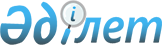 О внесении изменения в постановление акимата Южно-Казахстанской области от 11 августа 2017 года № 215 "Об утверждении государственного образовательного заказа на подготовку специалистов с техническим и профессиональным, послесредним образованием на 2017-2018 учебный год"Постановление акимата Южно-Казахстанской области от 17 мая 2018 года № 135. Зарегистрировано Департаментом юстиции Южно-Казахстанской области 31 мая 2018 года № 4618
      В соответствии с пунктом 2 статьи 27 Закона Республики Казахстан от 23 января 2001 года "О местном государственном управлении и самоуправлении в Республике Казахстан", подпунктом 8) пункта 2 статьи 6 Закона Республики Казахстан от 27 июля 2007 года "Об образовании", акимат Южно-Казахстанской области ПОСТАНОВЛЯЕТ:
      1. Внести в постановление акимата Южно-Казахстанской области от 11 августа 2017 года № 215 "Об утверждении государственного образовательного заказа на подготовку специалистов с техническим и профессиональным, послесредним образованием на 2017-2018 учебный год" (зарегистрированное в Реестре государственной регистрации нормативных правовых актов за № 4190, опубликованное 23 августа 2017 года в газете "Южный Казахстан" и в эталонном контрольном банке нормативных правовых актов Республики Казахстан в электронном виде 24 августа 2017 года) следующие изменения:
      в приложении "Государственный образовательный заказ на подготовку специалистов с техническим и профессиональным, послесредним образованием на 2017-2018 учебный год, за счет средств областного бюджета":
      строку:
      исключить;
      в строке "Итого по области":
      цифры "11084" заменить на цифры "11059";
      цифры "3667" заменить на цифры "3642".
      2. Государственному учреждению "Аппарат акима Южно-Казахстанской области" в порядке, установленном законодательными актами Республики Казахстан, обеспечить:
      1) государственную регистрацию настоящего постановления в территориальном органе юстиции;
      2) в течение десяти календарных дней со дня государственной регистрации настоящего постановления акимата направление его копии в бумажном и электронном виде на казахском и русском языках в Республиканское государственное предприятие на праве хозяйственного ведения "Республиканский центр правовой информации" для официального опубликования и включения в Эталонный контрольный банк нормативных правовых актов Республики Казахстан;
      3) в течение десяти календарных дней после государственной регистрации настоящего постановления направление его копии на официальное опубликование в периодические печатные издания, распространяемые на территории Южно-Казахстанской области;
      4) размещение настоящего постановления на интернет-ресурсе акимата Южно-Казахстанской области после его официального опубликования.
      3. Контроль за исполнением настоящего постановления возложить на заместителя акима области Садибекова У.
      4. Настоящее постановление вводится в действие по истечении десяти календарных дней после дня его первого официального опубликования.
					© 2012. РГП на ПХВ «Институт законодательства и правовой информации Республики Казахстан» Министерства юстиции Республики Казахстан
				
49.
0907000
Теплотехническое оборудование и системы теплоснабжения (по видам)
0907033- Техник-теплотехник
Государственное учреждение "Управление образования Южно-Казахстанской области"
25
дневная
21030,0
      Аким области

Ж. Туймебаев

      Усербаев А.Ш.

      Садибеков У

      Сабитов А.С.

      Тургумбеков А.Е

      Сарсембаев Т.К.

      Тасыбаев А.Б.

      Садыр Е.А

      Тасжуреков Е.К.
